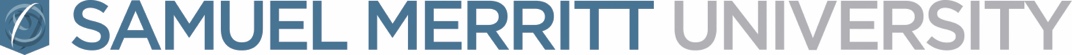 Program Review/Accreditation Self-Study Articulation Report (PRASAR) TemplateProgram:Date - accreditation visit report to program:Date - PRASAR report:PRASAR authorname(s) & title(s)Required ElementsBrief Summary and References to Accreditation Self-studyAAcademic & Professional StandardsBAnnual Learning ResultsCAssessment PlansDCurriculum MapECurriculum Flow ChartFCurriculum vitae - FacultyGQuality Criteria - FacultyHFaculty ProfileIPublications – FacultyJEssential Faculty Work/Teaching LoadKStudent Satisfaction ResultsLDefinition of Graduate SuccessMGraduate Survey ResultsNStudent Retention, Attrition, & Graduation OStudent DemographicsPMission alignmentQAlignment of Program Strategic Priorities –with SMU Strategic Priorities/Objectives(1 – 4)Innovative Education: Deliver innovative education that prepares graduates who are committed and able to meet future healthcare needs.[Start response here]Innovative Education: Deliver innovative education that prepares graduates who are committed and able to meet future healthcare needs.[Start response here]Meaningful Partnerships: Develop meaningful partnerships that benefit students, faculty, healthcare employers and the broader community.[Start response here]Meaningful Partnerships: Develop meaningful partnerships that benefit students, faculty, healthcare employers and the broader community.[Start response here]Diverse Leadership, Faculty, Staff and Students: Recruit and retain diverse leadership, faculty, staff and students who advance learning, scholarship and service to the community.[Start response here]Diverse Leadership, Faculty, Staff and Students: Recruit and retain diverse leadership, faculty, staff and students who advance learning, scholarship and service to the community.[Start response here]Financial Sustainability and Tuition Affordability: Assure financial sustainability and tuition affordability[Start response here]Financial Sustainability and Tuition Affordability: Assure financial sustainability and tuition affordability[Start response here]OPTIONALAdditional comments, or references to accreditation self-study